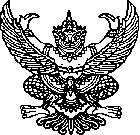 เลขที่                                                                 ชื่อหน่วยงาน......................................................................                                                                                          ที่อยู่หน่วยงาน.......................................................                                                                         ..............................................................................                                                             วัน / เดือน / ปีเรื่อง  ขอความอนุเคราะห์พิจารณายกเว้นการเก็บค่าธรรมเนียมการศึกษาดูงาน/ ฝึกอบรม/ ฝึกปฏิบัติงานเรียน  ผู้อำนวยการสถาบันสุขภาพจิตเด็กและวัยรุ่นภาคตะวันออกเฉียงเหนืออ้างถึง  ...............................................................................................................................................................สิ่งที่ส่งมาด้วย  1.  แบบฟอร์มการขอศึกษาดูงาน/ ฝึกอบรม/ฝึกปฏิบัติงาน               	ตามหนังสืออ้างถึง....................................................เรื่อง.........................................................โดย............(ชื่อ - นามสกุล).................. ตำแหน่ง..................ปัจจุบันปฏิบัติหน้าที่...................สังกัด.................ได้ขอความอนุเคราะห์เข้าศึกษาดูงาน /ฝึกอบรม/ ฝึกปฏิบัติงาน เกี่ยวกับเรื่อง....................................................ในระหว่างวันที่.................ถึงวันที่........................จำนวน..........วัน ความละเอียดแจ้งแล้วนั้น		ในการนี้...................(ชื่อหน่วยงาน)..............จึงขอความอนุเคราะห์ท่านพิจารณายกเว้น       การเก็บค่าธรรมเนียม การศึกษาดูงาน/ ฝึกอบรม/ ฝึกปฏิบัติงาน คือ...................(ชื่อ-นามสกุล)....................ตำแหน่ง.............................สังกัด.............................ในวันที่.................ถึงวันที่.....................จำนวน.................วันจำนวน.....................บาท(.....................ตัวหนังสือ........................บาทถ้วน) ทั้งนี้............(.ชื่อหน่วยงาน)..........หวังเป็นอย่างยิ่งว่า จะได้รับความอนุเคราะห์พิจารณายกเว้นการเก็บค่าธรรมเนียม การศึกษาดูงาน/ ฝึกอบรม/ ฝึกปฏิบัติงาน จากท่านด้วยดี และขอขอบพระคุณ เป็นอย่างสูง มา ณ โอกาสนี้		จึงเรียนมาเพื่อพิจารณาให้ความอนุเคราะห์ และดำเนินการในส่วนที่เกี่ยวข้องต่อไป จะเป็นพระคุณ                                                             ขอแสดงความนับถือ                                                              (………......ชื่อ – นามสกุล...............)                                                 ตำแหน่ง..........................................................................